Муниципальное автономно дошкольное образовательное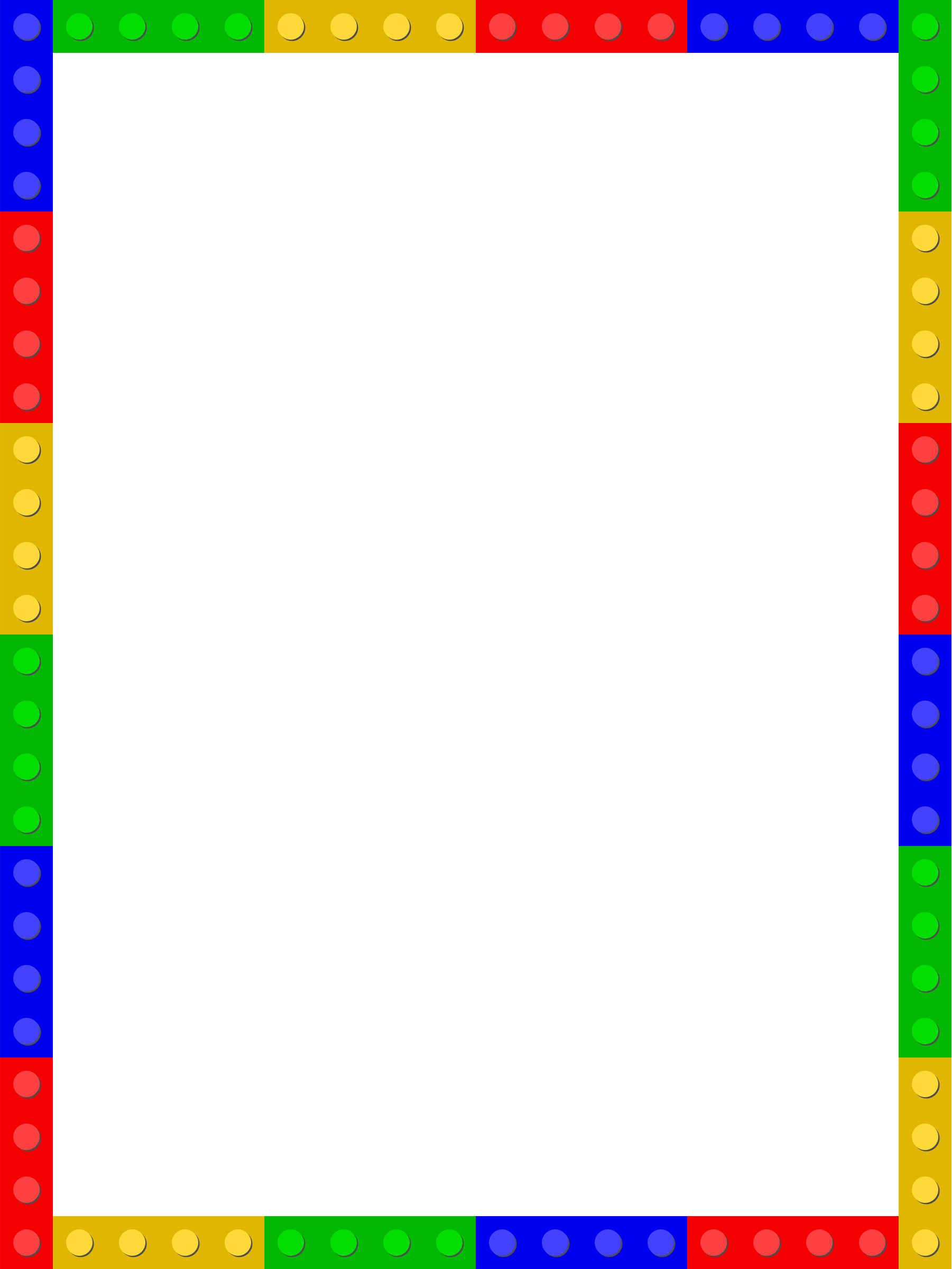 учреждение детский сад №134 города ТюмениКонсультация для родителей«Учимся, играя»Подготовила: воспитатель первой квалификационной категорииМусина О.В..2020 г.Самая известная в мире игрушка, мечта многих маленьких мальчиков и девочек — конструктор LEGO появилась в Дании, королевстве детских сказок, на родине Ганса-Христиана Андерсена. LEGO – самый узнаваемый бренд в мире игрушек, был создан в 1932-м году Оле Кирком Кристиансеном столяром из небольшого городка Билунд в Дании. Название компания получила в 1934-м году от словосочетания «LEg GОdt» — «играть хорошо» на датском. Много лет назад конструкторы ЛЕГО прочно вошли в нашу жизнь. Сейчас, пожалуй, нет ни одного ребенка или взрослого, который бы не знал, что это такое. Из ЛЕГО можно собирать улицы, фермы, полицейские участки и даже целые города. Найти такой конструктор легко в любом магазине, в отделе «Детские товары» или же в интернете.ЛЕГО - это игра, в которой найдёт себя каждый ребёнок. Игры с   ЛЕГО конструктором  даёт возможность раскрыть познавательный потенциал каждому ребёнку, а также формировать сенсорное восприятие, элементарные математические представления, ориентироваться в пространстве, развивать речь, взаимодействовать друг с другом, формировать доброжелательное отношение друг другу, действовать по замыслу, или, наоборот, проявить творчество и фантазию. В дошкольном учреждении требования к лего - конструированию достаточно просты. Дети создают конструкции с опорой на схемы. Но даже это позволяет не только развивать у детей навыки конструирования, но и решать задачи других образовательных областей, предусмотренные программой. Используя конструктор, перед детьми ставятся простые, понятные и привлекательные для них задачи, решая которые они, сами того не замечая, обучаются.Конструкторы LEGO можно использовать во всех образовательных областях. Но именно конструирование, наполненное математическим содержанием, является основой математического развития дошкольников. Игры и совместная деятельность взрослых с детьми в детских садах, конечно, не обходятся без конструкторов. Конструктор LEGO является очень подходящим материалом для целей математического развития, будучи образным для ребенка, доступным для его тактильного восприятия, вмещающим в себя огромный мир математических задач.Особое внимание уделяется формированию умения группировать предметы по признакам (свойствам, сначала по одному, а затем по двум (форма и размер). Игра должна быть направлена на развитие логического мышления, а именно на умение устанавливать простейшие закономерности: порядок чередования фигур по форме, размеру, цвету. Этому способствуют и игровые упражнения на нахождение пропущенной в ряду фигуры.Конструктор помогает детям научится ориентироваться в пространстве. С помощью LEGO можно составлять схемы, планы, маршруты, карты. Также можно научить "читать" простейшую графическую информацию, обозначающую пространственные отношения объектов и направление их движения в пространстве. Пластины LEGO можно использовать как лист бумаги или как фланелеграф. Например, дать задание расположить солнышко в верхнем левом углу, дерево внизу справа, дом внизу слева, под деревом гриб, над домом птица. Вот так дети учатся и конструировать, и ориентироваться на платформе.В процессе совместной деятельности взрослого с детьми по развитию математических способностей с конструктором у детей вырабатываются привычки сосредотачиваться, мыслить самостоятельно, развивается внимание, стремление к знаниям. Увлекшись, дети не замечают, что учатся: познают, запоминают новое, ориентируются в необычных ситуациях, пополняют запас представлений, понятий, развивают фантазию. Даже самые пассивные из детей включаются в игру с конструктором с огромным желанием, прилагая все усилия, чтобы не подвести товарищей.Конструктор есть почти в каждой семье. Это прекрасное средство обучения, облегчающее жизнь родителей в нашем суматошном мире. Организуя для родителей нетрадиционные родительские собрания, праздники, тематические домашние задания педагоги помогают понять родителям, как можно разнообразить использование конструктора. Совместная деятельность родителей и детей в детском саду и дома - бесценный опыт, лучший способ для установления эмоционального благополучия в семье.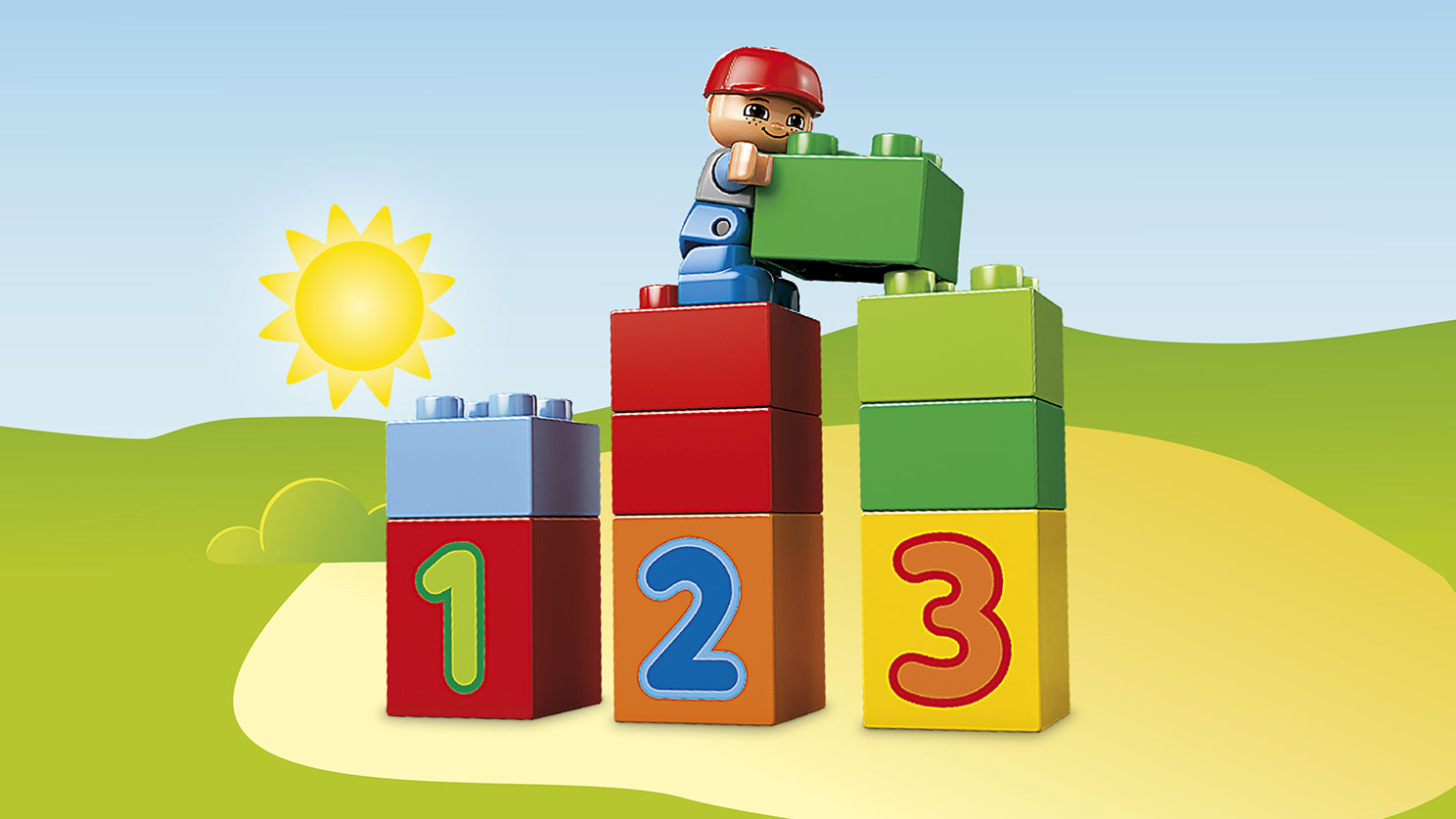 